LISTA DE PRESENÇA DA 3ª REUNIÃO EXTRAORDINÁRIA DA CED CAU/MT 2022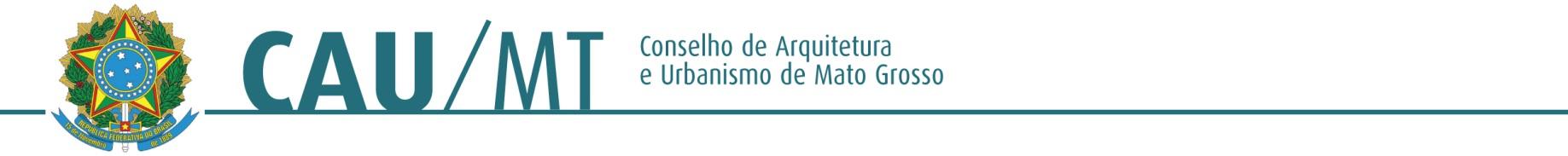 Data: 10/11/2022Início: 14hLocal: hibrida (preferencialmente presencial)PAUTA:verificação do quórum; leitura, discussão e aprovação:apresentação da pauta e extra pauta, quando houveComunicações;distribuição das matérias a serem relatadas; e Relato, discussão e apreciação da matéria;Diversos6.2 Processo de Ética e DisciplinaEncerramento.NºPROTOCOLOASSUNTO6.1.11460953/2022Plano de Trabalho (PRÓXIMA REUNIÃO DA CED)6.1.21466107/2022ARQCAST CAU/MT 2022 – Resolveu agendar com Matosalem e Giedri – Tema Midias SóciaisNºPROTOCOLOASSUNTORELATOR6.2.1877310/2019PROCESSO DE ÉTICA E DISCIPLINAElisângela Fernandes Bokorni 6.2.21057576/2020PROCESSO DE ÉTICA E DISCIPLINAElisângela Fernandes Bokorni 6.2.4975642/2019PROCESSO DE ÉTICA E DISCIPLINAElisângela Fernandes Bokorni 6.2.51057565/2020PROCESSO DE ÉTICA E DISCIPLINAElisângela Fernandes Bokorni 6.2.61057519/2020PROCESSO DE ÉTICA E DISCIPLINAElisângela Fernandes Bokorni 6.2.71057567/2020PROCESSO DE ÉTICA E DISCIPLINAElisângela Fernandes Bokorni 6.2.81057515/2020PROCESSO DE ÉTICA E DISCIPLINAElisângela Fernandes Bokorni 6.2.91471349/2022PROCESSO DE ÉTICA E DISCIPLINAElisângela Fernandes Bokorni 6.2.10404744/2016PROCESSO DE ÉTICA E DISCIPLINAEnodes Soares Ferreira6.2.11404787/2016PROCESSO DE ÉTICA E DISCIPLINAEnodes Soares Ferreira6.2.13758785/2018PROCESSO DE ÉTICA E DISCIPLINAEnodes Soares Ferreira6.2.14404268/2016PROCESSO DE ÉTICA E DISCIPLINAKaren Mayumi Matsumoto6.2.151497241/2022PROCESSO DE ÉTICA E DISCIPLINAKaren Mayumi Matsumoto6.2.16660633/2018PROCESSO DE ÉTICA E DISCIPLINARafael Leandro Rodrigues dos Santos6.2.17660633/2018PROCESSO DE ÉTICA E DISCIPLINARafael Leandro Rodrigues dos Santos6.2.181469576/2022PROCESSO DE ÉTICA E DISCIPLINAVanessa Bressan Koehler6.2.19404270/2016PROCESSO DE ÉTICA E DISCIPLINAVanessa Bressan Koehler6.2.20470938/2017PROCESSO DE ÉTICA E DISCIPLINAVanessa Bressan Koehler6.2.211002139/2019PROCESSO DE ÉTICA E DISCIPLINAVanessa Bressan Koehler6.2.22792272/2018PROCESSO DE ÉTICA E DISCIPLINAVanessa Bressan Koehler6.2.23556926/2017PROCESSO DE ÉTICA E DISCIPLINAVanessa Bressan Koehler6.2.241555649/2022PROCESSO DE ÉTICA E DISCIPLINAWeverthon Foles VerasFUNÇÃONOMEASSINATURACoordenadoraVanessa Bressan KoehlerCoordenadora adjuntaElisângela Fernandes BokorniConselheiro TitularKaren Mayumi Matsumoto Conselheiro Titular                                                                                                                                   Weverthon Foles VerasAssessoria jurídicaVinícius FalcãoAssessoria jurídicaJane Machado